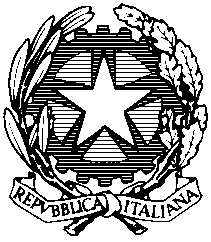 Tribunale Ordinario di VerbaniaAL SIGNOR PRESIDENTE DEL TRIBUNALE DI VERBANIAIl sottoscritto ______________________________________________________________________ ovvero La società/associazione/fondazione  _________________________________________________________con sede in _____________________________________________________________________________in persona del legale rappresentante _________________________________________________________CHIEDEL’iscrizione sul registro stampa tenuto da codesto tribunale ai sensi della legge  08.02.1948 n. 47 della seguente pubblicazione avente il titolo ___________________________________________________________________________natura  (indicare mezzo di pubblicazione, se si tratta di giornale quotidiano  o periodicità diversa da quotidiana) _____________________________________________________________________________________________________________________________________________________________________________________________proprietario _____________________________________________________________________________________codice fiscale ____________________________________________________________________________________con sede in (città e indirizzo) ______________________________________________________________________ in persona di (legale responsabile) _________________________________________________________________nato a _________________________il ___________________ con domicilio in _____________________via _________________________________________________________________ n._______________ Direttore responsabile _________________________________________________________________nato a _________________________il ___________________ con domicilio in _______________________via _________________________________________________________________ n._______________Editore  (sbarrare o cancellare se coincide con il proprietario) ____________________________________C.f./p.i.  __________________________________ con sede in ___________________________________via _________________________________________________________________ n._______________in persona di (legale responsabile) _________________________________________________________________nato a _________________________il ___________________ con domicilio in _______________________via _________________________________________________________________ n._______________Eventuali altre indicazioni __________________________________________________________________._______________________________________________________________________________________._______________________________________________________________________________________._______________________________________________________________________________________Allega le seguenti autocertificazioni: __________________________________________________________Allega, inoltre, i seguenti documenti in copia autentica: _________________________________________________________________________________________________________________________________Luogo e Data ______________________Il proprietario			Il direttore responsabile		L’esercente l’impresa giornalistica_______________		____________________		____________________